Sunday Lunch 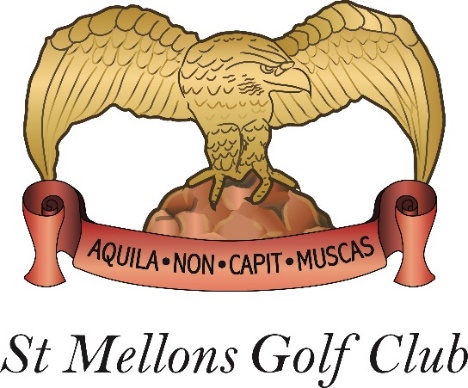 St Mellons Golf Club CF32XS. Call us on 01633680408 to book a table or drop into the members bar to speak with a member of staff. Tables are available between 12-3pm Example Menu, which will change each week.Leek & Potato Soup (V)Goujons of Plaice with Tartar SauceHerb Crust Brie Wedges with Spiced Tomato Chutney (V)Chicken Liver Pate served with Toast & Chutney****Braised & Rolled Shin of Beef served with a Yorkshire PuddingPan Roast Breast of ChickenRoast Loin of Pork with Sage & Onion StuffingMushroom, Leek & Smoked Applewood Gratin (V)(All Served with Seasonal Vegetables & Roast Potatoes)****Sticky Toffee Pudding with Butterscotch Sauce & Vanilla Ice-creamWarm Chocolate Brownie with Chantilly CreamFresh Fruit Meringue with Raspberry CoulisLemon Posset served with Almond Shortbread****Tea/Coffee £1.951 Course £8.952 Courses £11.953 Course £13.95(Please advise of any Dietary Requirements - We Cater for all)